						STRATEGIC ALLIANCES 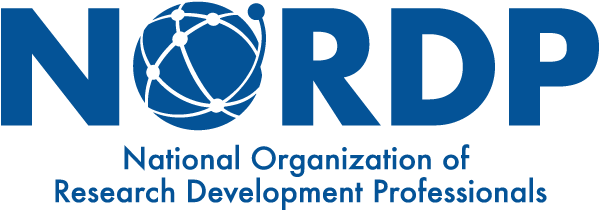 MY LIAISON ORGANIZATION’s PROFILENORDP Liaison Name and Email AddressKaren Eck, keck@odu.edu  INORMS CouncilPeggy Sundermeyer, psunderm@trinity.edu  INORMS Working GroupKim Patten, kjpatten@arizona.edu  INORMS Working GroupLiaison Organization Name, Location, and WebsiteINORMS – The International Network of Research Management Societies (INORMS), https://inorms.net/  The INORMS secretariat sits with the Association that hosted the immediate past INORMS Congress – it currently sits with the ARMA UK (from June 2018 – May 2020).Liaison Organization Contact Name, Title, and Email AddressHamish Macandrew, Chief Operating Officer, ARMA (UK) Edinburgh, Hamish.macandrew@arma.ac.uk or inorms.secretariat@gmail.com  Liaison Organization Overview (When was the organization founded? Who does it serve? What is its main purpose/mission? How large is it? Who can be a member (individual or institutional)? Etc.)From the INORMS website:  https://inorms.net/ The International Network of Research Management Societies (INORMS) was formed in 2001 and brings together research management societies and associations from across the globe. Its purpose is to enable interactions, share good practice, and coordinate activities between the member societies, to the benefit of their individual membership.Each member society has its own distinct remit, constitution, membership and geographical base. The network enables the officers of the member societies to compare their national or regional issues, and to learn from each other. Through INORMS, we are able to transfer training course structure and content, adopt comparable support mechanisms, and jointly develop training materials.Members include research management societies and associations from around the world.Common Interest Areas between NORDP and the Liaison Organization (How would a relationship with this organization benefit NORDP/members and the organization?) In addition to the biennial INORMS Congress (see below), INORMS hosts working groups whose work may be of interest to NORDP members:Research Evaluation Working GroupThe INORMS Research Evaluation Working Group was established in 2018 to consider, over a two-year time-frame, how best to ensure that research evaluation is meaningful, responsible and effective. To this end, group members representing the research management societies that make up INORMS have decided to focus their attention on two main work-packages. The first seeks to draw attention to the burgeoning influence of World University Rankings on the behaviors of universities, and to consider how they might be made fairer and more responsible. The second seeks to develop some briefing materials aimed at senior university leaders, to appraise them of developments in the world of responsible research evaluation and how sensible evaluation approaches actually lead to better business decisions.RAAAP 2019 SurveyResearch Administration as a Profession (RAAAP) is an international survey which seeks to identify the key skills, attitudes and behaviors of successful research management and administration (RMA) leaders. Visit the main RAAAP webpage, for further information on the survey.Research Impact and Stakeholder Engagement Working Group Co-Chaired by David Phipps (York University, Canada) and Julie Bayley (University of Lincoln, UK), the Research Engagement and Impact SIG will seek to build the capacity of research managers and administrators to support researchers and their stakeholders/partners who are working to maximize the diverse impacts of research. Different countries have different frameworks for research impact and some countries have none but are doing it anyway. RISE will identify research impact practitioners who have tools and practices to share and make them accessible to INORMS associations to help build our capacity to support impact and engagement so it isn’t “just one more thing” we have to do.The INORMS RISE Working Group has developed criteria to help research management associations (RMA) and RMA members assess people and organizations providing products and services to support research impact defined as the provable effects of research in the real world. Click here for the guidance.Annual Conference and Other Events of Interest; Connection Suggestions (Potential opportunities for NORDP members to engage with Liaison Organization – update annually)The INORMS Congress meets every 2 years. The next conference will be May 24-27, 2021 in Hiroshima, Japan (postponed from May 2020). The theme for 2021 is “Promoting Diversity in Research and Research Management Collaborations: More Trans-National, More Trans-Disciplinary, More Trans-Sectoral.” NORDP members receive substantial savings on INORMS conference registration (~$200 US). INORMS also convenes working groups that produce reports and hold workshops/webinars on topics of interest to research development professionals.